Objednávka 0248/2024Domov U Biřičky	DodavatelK Biřičce 1240	BRYVECASTA s.r.o.50008, Hradec Králové	Holická 1173/49aIČ:	00579033	77900, Olomouc - HodolanyDIČ:	CZ579033	IČ: 24762695, DIČ: CZ24762695Vystavil:	Jiráčková Pavlína	Číslo dodavatele: BRYVEDne:	30.05.2024 13:20:20Telefon:	495 405 311Platební podmínky:	0 dní od přijetí faktury Termín dodání:Objednávka je v souladu se zákonem č.320/2001 Sb.  (číslo objednávky uveďte ve faktuře)Kód	Popis	Množství	Cena / MJ	Částka bez DPH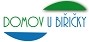 Nejsme plátci DPH.Celková částka včetně DPH, popř. dopravy, zaškolení, montáže, apod.  Akceptace objednávky (přijetí nabídky)  Tímto akceptujeme Vaši shora uvedenou objednávku    Dne ........................................Strana 1/1Brother toner TN-247C	3,00	ks1 750,0000	5 250,00Brother toner TN-247M	3,00	ks1 745,0000	5 235,00Brother toner TN-247Y	3,00	ks1 745,0000	5 235,00Brother toner TN-247BK	4,00	ks1 500,0000	6 000,00Toner CF283A	1,00	ks1 210,0000	1 210,00zaokrouhlení	1,00	ks	0,7000	0,70Celkem bez DPHČástka DPHCelkem včetně DPH22 930,70 CZK4 815,30 CZK27 746,00 CZK